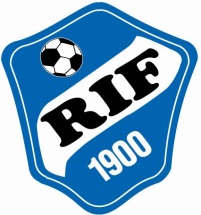 Oplysninger til brug ved kontingentbetaling.Kontingent indsættes eller overføres til RIF`s konto i Landbobanken:7670-1625420.Når indbetalingen er registreret, er spilleren spilleberettiget.____________________________________________________________________Dato og underskrift forældre.Når kontingentet er overført til RIF`s konto afleveres blanketten til træneren, som sørger for at oplysningerne sendes videre til Jette.beltoft@ph.rm.dk som sørger for oprettelse i Convensus.Venlig hilsenRIF.NAVN(udfyldes af forældre)FØDSELSDAG(udfyldes af forældre)ADRESSE(udfyldes af forældre)MAILADRESSETELEFONHOLD(udfyldes af træner)INDSAT PÅ KONTO7670-1625420.Kr.(udfyldes af træner)